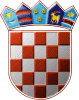 REPUBLIKA HRVATSKA	VARAŽDINSKA ŽUPANIJAOPĆINA VIDOVEC Općinsko vijeće Općine Vidovec Vidovec,   27.02.2014. ODLUKE DONIJETE NA    07. SJEDNICIOPĆINSKOG VIJEĆA OPĆINE VIDOVECODRŽANE DANA  27.  veljače  2014. GODINE ODLUKA : o prihvaćanju Polugodišnjeg izvješća o radu načelnika za razdoblje od 01.07. do 31.12.2013. godineOpćinsko vijeće Općine Vidovec prihvaća Polugodišnje izvješće o radu načelnika za razdoblje od 01.07. do 31.12.2013. godine. Ova Odluka stupa na snagu danom donošenja.ODLUKA : o donošenju Poslovničke Odluke o 2. izmjenama i dopunama  Poslovnika o radu Općinskog vijeća Općine VidovecOpćinsko vijeće Općine Vidovec prihvaća prijedlog Poslovničke Odluke o 2. izmjenama i dopunama Poslovnika o radu Općine Vidovec, zajedno sa  prijedlogom vijećnika Ivana Kušćera o dopuni Poslovničke Odluke člankom kojim se klubu vijećnika ako zatraži, omogućava stanka za povlačenje od 10 minuta za konzultacije. Prijedlog vijećnika Ivana Kušćera iz točke I. ove Odluke uvrstiti će se u prijedlog Poslovničke Odluke o 2. izmjenama i dopunama Poslovnika o radu Općine Vidovec. Ova Odluka stupa na snagu danom donošenja.ODLUKA : o donošenju Procjene ugroženosti stanovništva, materijalnih i kulturnih dobara Općine Vidovec i Zahtjeva zaštite i spašavanja u dokumentima prostornog uređenja Općine VidovecDonosi se Procjena ugroženosti stanovništva, materijalnih i kulturnih dobara Općine Vidovec koju je izradila ovlaštena tvrtka NW-WIND d.o.o. iz Varaždina, veljača 2014. te Zahtjevi zaštite i spašavanja u dokumentima prostornog uređenja Općine Vidovec, kao posebni izvadak iz Procjene ugroženosti stanovništva, materijalnih i kulturnih dobara Općine Vidovec, a po prethodno pribavljenoj suglasnosti Državne uprave za zaštitu i  spašavanje, Područni ured za zaštitu i spašavanje Varaždin, KLASA: 810-03/13-04/02, URBROJ: 543-17-01-14-7, od 20. siječnja 2014. godine.Procjena ugroženosti stanovništva, materijalnih i kulturnih dobara Općine Vidovec i Zahtjevi zaštite i spašavanja u dokumentima prostornog uređenja Općine Vidovec, kao posebni izvadak iz Procjene ugroženosti stanovništva, materijalnih i kulturnih dobara Općine Vidovec sačinjeni su u dva izvornika i sadrže uvezani tekstualni i grafički dio.Dokumenti iz članka 1. ove Odluke, ovjereni pečatom Općinskog vijeća i potpisom predsjednika Općinskog vijeća, sastavni su dio ove Odluke. Ova Odluka stupa na snagu osmog dana od dana objave u „Službenom vjesniku Varaždinske županije“.ODLUKA : o  stavljanju van snage Odluka Općinskog vijeća Općine Vidovec, a odnose se na davanje korištenja općinskih prostorija ili prostorija u drugim objektima kojima raspolaže Općina Vidovec (zgrada Općine Vidovec, društveni domovi, klubovi i dr).Ovom Odlukom Općinsko vijeće Općine Vidovec stavlja van snage sve Odluke koje je donijelo, a odnose se na davanje korištenja općinskih prostorija ili prostorija u drugim objektima kojima raspolaže Općina Vidovec (zgrada Općine Vidovec, društveni domovi, klubovi i dr). Općinski načelnik donijet će novu odluku o raspolaganju sa prostorijama iz članka 1. ove Odluke u skladu sa člankom 48. Zakona o lokalnoj i područnoj (regionalnoj) samoupravi („Narodne novine“ broj: 33/01., 60/01., 106/03., 129/05., 109/07., 125/08., 36/09.,150/11.,144/12. i 19/13.) i člankom 46. Statuta Općine Vidovec („Službeni vjesnik Varaždinske županije“ broj: 9/13, i 36/13.). Odluka stupa na snagu danom donošenja.ODLUKA : o prihvaćanju Odluke o poništenju postupka davanja koncesije za obavljanje komunalne djelatnosti prijevoza pokojnika na području općine VidovecOpćinsko vijeće Općine Vidovec prihvaća Odluku kojom se poništava postupak davanja koncesije za obavljanje komunalne djelatnosti prijevoza pokojnika na području Općine Vidovec.                                                    Ova Odluka stupa na snagu danom donošenja, a objaviti će se u Elektroničkom oglasniku javne nabave Republike Hrvatske .ODLUKA : o davanju suglasnosti za pokretanje postupka prikupljanja ponuda javnim natječajem za obavljanje KOMUNALNE DJELATNOSTI ODRŽAVANJA GROBLJA na temelju pisanog ugovoraOpćinsko vijeće Općine Vidovec suglasno je da općinski načelnik pristupi prikupljanju ponuda objavom javnog natječaja za obavljanje komunalne djelatnosti održavanja groblja na temelju pisanog ugovora o povjeravanju poslova, donošenjem Odluke o prikupljanju ponuda. Ova Odluka stupa na snagu danom donošenja.ZAKLJUČAK : o prihvaćanju prijedloga općinskog načelnika vezan uz stručno osposobljavanje u dječjem vrtiću “Škrinjica”Općinsko vijeće Općine Vidovec jednoglasno prihvaća prijedlog općinskog načelnika da se ravnateljici dječjeg vrtića “Škrinjica” predloži pokretanje postupka za prijem polaznika na stručno osposobljavanje za rad bez zasnivanja radnog odnosa u dječji vrtić “Škrinjica.” Ovaj Zaključak stupa na snagu danom donošenja.ODLUKA : o obavljanju javnih radova na području Općine VidovecOpćinsko vijeće Općine Vidovec suglasno je da se u Općini Vidovec sukladno Programu Hrvatskog zavoda za zapošljavanje zaposli osam djelatnika sukladno programu ‘’ Radom za zajednicu i sebe’’ u najdužem trajanju do 6 mjeseci.Ciljna skupina su nezaposlene osobe koje se zapošljavaju na jednostavnijim poslovima revitalizacije javnih površina, zaštite i očuvanja prirode. Odluka stupa na snagu danom donošenja.ZAKLJUČAK : o prihvaćanju prijedloga općinskog načelnika vezan uz stručno osposobljavanje u Općini VidovecOpćinski načelnik Bruno Hranić podnio je Općinskom vijeću Općine Vidovec informaciju o provedenom natječajnom postupku za prijam polaznika na stručno osposobljavanje za rad bez zasnivanja radnog odnosa za dva polaznika. Na natječaj se je prijavio jedan polaznik s našeg područja i dva polaznika izvan  područja općine Vidovec.  Općinsko vijeće Općine Vidovec jednoglasno prihvaća prijedlog općinskog načelnika da se na stručno osposobljavanje za rad bez zasnivanja radnog odnosa zaposle dva polaznika stručnog osposobljavanja. Ovaj Zaključak stupa na snagu danom donošenja. ODLUKA : o odgodi povećanja cijene smještaja djece  u Dječjem vrtiću „Škrinjica“,a koju sufinanciraju roditelji, te o odgodi povećanja sufinanciranja od strane Općine Vidovec za smještaj djece u dječjim vrtićima izvan područja općine VidovecOpćinsko vijeće Općine Vidovec suglasno je da se povećanje cijene smještaja djece u Dječjem vrtiću “Škrinjica”, a koju sufinanciraju roditelji odgodi do 01.09.2014. godine.Općinsko vijeće Općine Vidovec suglasno je da se povećanje sufinanciranja od strane Općine Vidovec za smještaj djece u dječjim vrtićima izvan područja općine Vidovec odgodi do 01.09.2014. godine.Obrazloženje; Općinski načelnik Bruno Hranić podnio je uz svoje prethodno obrazloženje i prijedlog Upravnog vijeća Dječjeg vrtića „Škrinjica“ o povećanju cijene smještaja djece u Vrtiću za 100,00 kn, a koja se odnosi na udio koji financiraju roditelji obzirom da se cijena nije povećavala u zadnjih pet godina u odnosu na povećanje cijena hrane i energenata.Općinski načelnik također je predložio da se za djecu u vrtićima izvan područja općine Vidovec poveća iznos sufinanciranja od strane Općine za 50,00 kuna.Obzirom na financijsku situaciju, Općinsko vijeće Općine Vidovec i općinski načelnik složili su se o odgodi povećanja cijene smještaja djece u Dječjem vrtiću „Škrinjica“,a koju sufinanciraju roditelji do nove pedagoške godine, kada bi se, sukladno povećanju sufinanciranja roditelja, utvrdila i nova ekonomska cijena. Odgoda povećanja odnosi se i na sufinanciranje od strane Općine Vidovec za smještaj djece u dječjim vrtićima izvan područja općine Vidovec. Ova Odluka stupa na snagu danom donošenja.ODLUKA : o kupnji zemljišta za potrebe Športsko društvenog centra NedeljanecOpćinsko vijeće Općine Vidovec suglasno je sa prijedlogom općinskog načelnika o kupnji zemljišta za potrebe Športsko društvenog centra Nedeljanec.Predmet kupnje su:- čk.br. 760/1, površine 216 čhv u naravi Livada Pustača u Beloši, uknjižena u zk.ul. 1493 - čk.br. 760/2, površine 216 čhv u naravi Livada Pustača u Belaši, uknjižena u zk.ul. 2661- čk.br. 760/3 površine 217 čhv u naravi Livada Pustača u Belaši, uknjižena u zk.ul. 841u vlasništvu Boža Priher iz Cargovca, Varaždinska 50, OIB: 50999686427, po cijeni od 9.336,92 EUR plativo u kunama prema srednjem tečaju HNB na dan isplate.Cijenu iz točke II. Općina Vidovec kao kupac platiti će u tri obroka na račun prodavatelja Boža Priher. O kupnji zemljišta sklopiti će se Ugovor o kupoprodaji nekretnina, a za potpis istog ovlašćuje  se općinski načelnik Bruno Hranić. Ova Odluka stupa na snagu danom donošenja.ODLUKA : o izradi dokumenta “Strategija razvoja Općine Vidovec”Općinsko vijeće Općine Vidovec prihvaća prijedlog općinskog načelnika da se pristupi izradi strateškog temeljnog dokumenta „Strategija razvoja Općine Vidovec“ za razdoblje od 2014. do 2020. godine, prema ponudi Agencije za razvoj Varaždinske županije po cijeni od  65.000,00 kuna plus PDV.Navedeni dokument potreban je kako bi se Općina Vidovec mogla natjecati za sredstva Europske unije ili bilo koji drugi projekt.Općinsko vijeće ujedno predlaže da se pokuša postići povoljnija cijena izrade „Strategije razvoja Općine Vidovec“. Ova Odluka stupa na snagu danom donošenja.ODLUKA o podmirenju troška avionske karte i  troškova boravka za stažiranje Emine Ljubek u Uredu hrvatskih regija u BruxellesuOpćinski načelnik informirao je Općinsko vijeće Općine Vidovec o zamolbi Emine Ljubek iz Nedeljanca, Športska 9 za stažiranje u Uredu hrvatskih regija u Bruxellesu čija je članica i Općina Vidovec.Emina Ljubek obratila se Općini Vidovec zamolbom da joj se omogući stažiranje u Uredu hrvatskih regija u Bruxellesu, te za financijsku pomoć u podmirenju osnovnih troškova na način da joj se omogući financijska pomoć za pokrivanje troškova puta i boravka u Bruxellesu.Općinsko vijeće Općine Vidovec podržava prijedlog općinskog načelnika da se Emini Ljubek omogući stažiranje u Uredu hrvatskih regija te pokrivanje troškova avionske karte u vrijednosti od 2.000,00 do 3.000,00 kn i odobri podmirenje troškova boravka u iznosu od 300,00 do 400,00 eura. Ova Odluka stupa na snagu danom donošenja.ODLUKA : o prihvaćanju Odluke o raspoređivanju sredstava za financiranje političkih stranaka zastupljenih u Općinskom vijeću Općine VidovecOpćinsko vijeće Općine Vidovec prihvaća Odluku o raspoređivanju sredstava za financiranje političkih stranaka zastupljenih u Općinskom vijeću Općine Vidovec.                                                   Ova Odluka stupa na snagu danom donošenja, a objaviti će se u “Službenom vjesniku Varaždinske županije”. Općinsko vijeće Općine VidovecPredsjednikZdravko Pizek